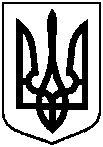 ФАСТІВЕЦЬКИЙ ЗАКЛАД ЗАГАЛЬНОЇ СЕРЕДНЬОЇ ОСВІТИ І-ІІІ СТУПЕНІВ ФАСТІВСЬКОЇ МІСЬКОЇ РАДИ КИЇВСЬКОЇ ОБЛАСТІНАКАЗ19.09.2022  року                                                                                      №82-одПро організацію інституційної форми навчання для учнів 1-го класуНа виконання законів України «Про освіту», «Про загальну середню освіту», постанови Кабінету Міністрів України від 24 червня 2022 №711 «Про початок навчального року під час дії правового режиму воєнного стану в Україні», Санітарного регламенту для закладів загальної середньої освіти, затвердженого наказом Міністерства охорони здоров’я України від 25.09.2020 №2205, зареєстрованого в Міністерстві юстиції України 10 листопада 2020 за №1111/35394 (із змінами, внесеними наказом МОЗ України від 01.08.2022 за №1371), Указу Президента України "Про продовження строку дії воєнного стану в Україні» від 12.08.2022 №7664, керуючись інструктивно-методичними рекомендаціями щодо організації освітнього процесу у закладах загальної середньої освіти у 2022-2023 н.р., на підставі рішення педагогічної ради закладу від 19.09.2022 (протокол №2) та з метою забезепечення безпечних умов для всіх учасників освітнього процесуНАКАЗУЮ:Організувати для учнів 1-го класу інституційну форму навчання з 20.09.2022 року.Вчителю 1-го класу Кокудак О.М.:Забезпечити належне виконання обов’язків щодо охорони житя та здоров’я дітей під час освітнього процесу.Забезпечити суворе дотримання в освітньому процесі:Порядку дій у Фастівецькому ЗЗСО І-ІІІ ст. щодо організації укриття дітей в захисних спорудах;  Алгоритму дій у закладі освіти за сигналом «Повітряна тривога»;Правил поведінки для учнів Фастівецького ЗЗСО І-ІІІ ст. під час повітряної тривоги.Для супроводу здобувачів освіти в укриття та їх перебування в укритті призначити чергового техпрацівника (за окремим графіком).Контроль за виконанням цього наказу залишаю за собою.Директор закладу                                                                       Людмила КІБКАЛО